IRS SOMMERPROGRAM 2018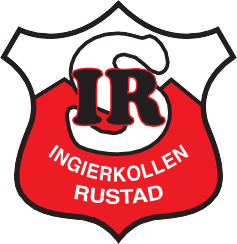 Koordinasjon og balanse sommer 2018Laget av løperne på junisamlingen 2017.-Oppvarming - løpe 10 minutterKoordinasjon:-Stige øvelser:•Jorda rundt (rotere 90 grader rundt foten)•Krabbe (sidelengs med 2 føtter i hver rute)•Strak - bøy ( strak fot utenfor stige og bøyd fot inni)•ValsBalanseøvelser:•fuglen (5x3) på hvert ben•180 grader rundt (5x3) på hvert ben•360 grader rundt (5x3) på hvert ben•skøyte hopp (10x2)•utfall ta på hel (10x2) (forlengs og baklengs ) •tå til hel ( 1min hver fot )Turning:•Stupe kråke forlengs/baklengs (opp i hånd stående) •slå hjul •stå på henda TøyingStyrkeprogram sommer 2018Laget av løperne på junisamlingen.Mage rygg oppvarmingsprogram:Situps:20 nesten strake ben20 Bena belt inntil hofta 20 Bena i 90 grader20 opp å ta på tær (bena rett opp) 20 senke/heve ben, og løfte hofte 30 Stjerne30 alpinsitups (30 til hver side, og 30 rett frem)30 rygghev, se på hæl30 jack knifePlankenKyllingen eller hitlers hundEtt bens knebøy, på bakken, på benk eller i trappNordic hamstring, noen sitter på beina dineUtfall, med noen på ryggenDips, på noen sine knær eller på en benk eller stolHvis lett:-sett bena opp på en annen stol-noe tungt i fanget-to bord og ha bena i luftaPushUps Smalere- vanlig- bredereMilitærpress, med strikk eller noe tungtOpptrekk til hake, med strikk eller noe tungtRoing, noen holder en strikk som du drar i,eller liggende på ryggen og trekker deg selv opp.Spenst og hurtighet sommer 2018Laget av løperne på junisamlingen.Øvelser med utstyrHoppetau 1 min.*5Spurt med strikk 5*10m 5*20m 5*50m Hockeyhopp i trapp (så mange trinn som mulig) *5 Slalåmløype med stige i enden *5Ett bens hockeyhopp i trapp *3 på hver side Hinderløype maks. 30 sek.*5Hopp med strikk 50*5Øvelser uten utstyrDoggis *5Ett bens hopp 10*3 på hvert bein Sideveisløp mellom to streker *6 Skøytehopp 10*5Spurter i bakke 5*20m 5*50m Hockeyhopp 20*5Firkantløp 4 runder*5 Øst og Vest *20Øst og VestMan ligger på magen. Makker sier:Spurt 10m FramSpurt 10m BakLigge stilleHvis man er alene så kan man legge til: (Venstre) Løpe sideveis(Høyre) Løpe SideveisDoggisLøpe til kjegle/flaske 1. og baklengs til start, så til kjegle/flaske 2. og tilbake, tilslutt til kjegle/flaske 3.FirkantløpLøpe mellom kjegler/flasker som står i en firkant. Spurt på annenhver kjegle/flaske og jogg i mellom.